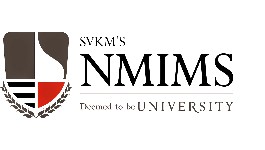 2nd NMIMS Business School - Industry Interaction ConferenceDates: Wednesday and Thursday, February 22 and 23, 2017 Venue: Hotel ITC Maratha, Mumbai Sponsorship By sponsoring or advertising in this Conference of National level your organization can have a Great Brand Visibility, can raise company profile and gain unparalleled access to the key decision makers in this industry. You may choose from various sponsorship packages given below:Please specify your Sponsorship Category_________-(company)________ would like to participate  as _____sponsors and promise to make the payment of  Rs ____ towards NMIMS Industry - Business School Interaction Conference.(Please tick the choice of your sponsorship)The cheque may please issued in favour of ‘SVKM’s NMIMS School of Business Management’.The Conference website http://sbm-industry-conference.nmims.edu/ contains full details of agenda, esteemed speakers, registration form, sponsorship arrangements, etc. Sponsorship Terms & Conditions This NMIMS Industry- Business School Interaction Conference Sponsorship Contract (the “Contract") states the terms and conditions that govern the contractual agreement between [SPONSOR COMPANY] having its principal place of business at [SPONSOR ADDRESS] (the “Sponsor"), and NMIMS School of Business Management (the "Host") who agrees to be bound by this Agreement. 
WHEREAS, the Host is conducting Industry- Business School Interaction Conference on February 22 and 23, 2016 (the “Event"); and WHEREAS, the Sponsor agrees to sponsor the Event according to the terms and conditions herein. NOW, THEREFORE, In consideration of the mutual covenants and promises made by the parties hereto, the Company and the Sponsor (individually, each a “Party" and collectively, the “Parties") covenant and agree as follows: Contribution The total contribution provided by the Sponsor is [CONTRIBUTION AMOUNT], to be paid in full by [MMDDYYYY] and the Sponsor will be entitled to the benefits as detailed in the Appendix to this Terms and Conditions. Term and Termination This Contract will terminate automatically upon completion of [TERMINATION DATE OR MILESTONE]. Changes / Cancellations Any changes made to this Contract must be made in writing and signed by all parties. If the Event is canceled, refunds are [insert term(s)]. Additional Terms & ConditionsSponsor Signature                       DateEvent Organiser signature            Date    CategoryLogo in the BackdropSpeaker SlotStandees at the VenueCorporate Literature in the Delegate KitAcknowled-gement in Thank you PanelDelegatePasses  InvestmentsLogo in the BackdropSpeaker SlotStandees at the VenueCorporate Literature in the Delegate KitAcknowled-gement in Thank you PanelDelegatePassesPlatinum Partner Rs. 5 LakhYesYes2YesYes8Gold Partner    Rs. 3 LakhYes2YesYes6Silver Partner Rs. 2 LakhYes1YesYes5Associate SponsorRs. 1.5 LakhYesYes3Kit SponsorRs. 1.5 LakhYesYes2Platinum Partner Rs. 5 LakhGold Partner Rs. 3 LakhSilver Partner   Rs. 2 LakhAssociate SponsorRs. 1.5 LakhKit SponsorRs.1.5 Lakh